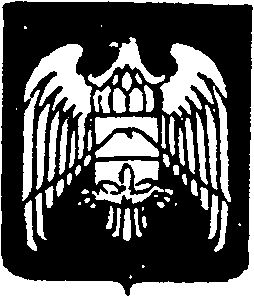 СОВЕТ  МЕСТНОГО  САМОУПРАВЛЕНИЯ  ГОРОДСКОГО ПОСЕЛЕНИЯ НАРТКАЛА УРВАНСКОГО МУНИЦИПАЛЬНОГО РАЙОНА КАБАРДИНО-БАЛКАРСКОЙ РЕСПУБЛИКИ КЪЭБЭРДЕЙ-БАЛЪКЪЭР РЕСПУБЛИКЭМ И АРУАН МУНИЦИПАЛЬНЭ  КУЕЙМ ЩЫЩ НАРТКЪАЛЭ   КЪАЛЭ ЖЫЛАГЪУЭМ И ЩIЫПIЭ  САМОУПРАВЛЕНЭМКIЭ СОВЕТ КЪАБАРТЫ-МАЛКЪАР РЕСПУБЛИКАНЫ УРВАН  МУНИЦИПАЛЬНЫЙ РАЙОНУНУ НАРТКЪАЛА ШАХАР ПОСЕЛЕНИЯСЫНЫ ЖЕР-ЖЕРЛИ  САМОУПРАВЛЕНИЯСЫНЫ  СОВЕТИРЕШЕНИЕ №4\4Совета местного самоуправления городского поселения НарткалаУрванского муниципального района КБР (седьмого созыва)29.12. 2021г.                                                                                      г.п. НарткалаО внесении изменения в Решение Совета местного самоуправления городского поселения Нарткала от 28.12.2016г. №3/6 « Об обеспечении доступа к информации о деятельности органов местного самоуправления городского поселения Нарткала Урванского муниципального района КБР»       В соответствии с Федеральным  законом от 09.02.2009 № 8-ФЗ  (ред. от 30.04.2021г.) «Об обеспечении доступа к информации о деятельности государственных органов и органов местного самоуправления», руководствуясь Федеральным законом от 06.10.2003 № 131-ФЗ «Об общих принципах организации местного самоуправления в Российской Федерации», Уставом муниципального городского поселения Нарткала и в связи с изменениями в федеральном законодательстве, Совет местного самоуправления городского поселения Нарткала Урванского муниципального района КБРРЕШИЛ:1.  Внести следующее изменение в «Порядок организации доступа к информации о деятельности органов местного самоуправления городского поселения Нарткала Урванского муниципального района КБР», утвержденный Решением Совета местного самоуправления городского поселения Нарткала от 28.12.2016г. №3/6 «Об обеспечении доступа к информации о деятельности органов местного самоуправления городского поселения Нарткала»:1.1. Дополнить пункт 2 подраздела б раздела 7 подпунктом 2.1 следующего содержания:«2.1. Информация о кадровом обеспечении органа местного самоуправления г.п. Нарткала, указанная в подпункте 8 пункта 1 подраздела б раздела 7 настоящего Порядка размещается также на официальном сайте федеральной государственной информационной системы в области государственной службы в сети "Интернет" в порядке, определяемом Правительством Российской Федерации. В случае, если орган местного самоуправления г.п. Нарткала не имеет возможности размещать информацию о своем кадровом обеспечении на официальном сайте федеральной государственной информационной системы в области государственной службы, указанная информация размещается органом государственной власти КБР»1.2. Дополнить подпункт 8 пункта 1 подраздела б раздела 7 настоящего Порядка абзацем 6 следующего содержания :«-перечень образовательных организаций, подведомственных органу местного самоуправления (при наличии), с указанием почтовых адресов образовательных организаций, а также номеров телефонов, по которым можно получить информацию справочного характера об этих образовательных организациях;»2. Обнародовать настоящее решение в установленном законом порядке.Глава г.п.  Нарткала                                                                      Х. Балахов   